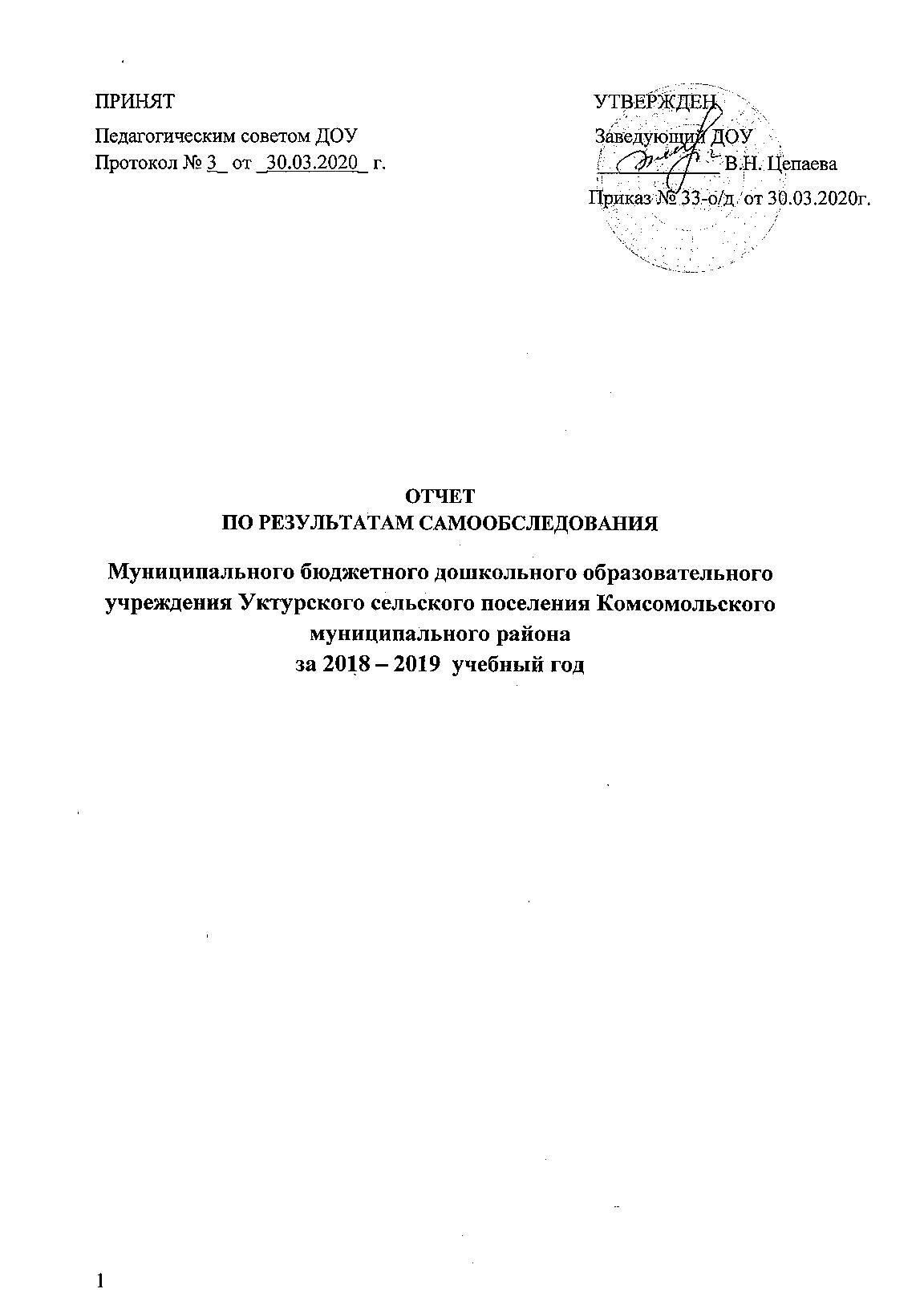 СОДЕРЖАНИЕ.АНАЛИТИЧЕСКАЯ ЧАСТЬ1. Общие сведенияМуниципальное бюджетное дошкольное образовательное учреждение  Уктурского сельского поселения Комсомольского муниципального района Хабаровского края находится в здании, построенном по типовому проекту в 1983 году, расположенному в сельской местности.Адрес: 681095 Хабаровский край, Комсомольский район, п. Уктур, ул. Центральная,11.Телефон: 567-329Учредитель: муниципальное образование Комсомольский муниципальный район Хабаровского края. Вид учреждения (в соответствии со свидетельством о государственной аккредитации): детский сад. Тип: дошкольное образовательное учреждение.Категория: третья.Режим работы учреждения пятидневный с 7.30 до 17.30, продолжительность рабочего дня 10  часов. Выходные дни: суббота, воскресенье, календарные даты Российской Федерации.Здание рассчитано по проекту на 6 групп. В настоящее время функционирует 3 разновозрастные группы общеразвивающей направленности.В освободившихся группах оборудованы дополнительные помещения: Центр релаксации «Поиграй-ка», Тренажерный зал, гостиная «Хозяюшка», центр науки «Я-исследователь».2. Организационно-правовое обеспечение деятельности образовательного учреждения     2.1. Правоустанавливающие документы:  Муниципальное бюджетное дошкольное образовательное учреждение  Уктурского сельского поселения Комсомольского муниципального района Хабаровского края функционирует на основе:Устава, утвержденного постановлением администрации Комсомольского муниципального района от 25.12.2013 № 935; лицензии на осуществление  образовательной деятельности серия 27Л01 № 0000426 от 08.05.2014 с регистрационным номером № 1583 приложения к лицензии от 08.05.2014 с регистрационным номером № 1583. Срок действия лицензии – бессрочно. 2.2. Свидетельства:Свидетельство о внесении записи в Единый государственный реестр юридических лиц о юридическом лице, зарегистрированном до 01июля г.2002. Дата внесения записи 19 декабря 2002 года. Регистрирующий орган: Инспекция Министерства по налогам и сборам России по Комсомольскому району Хабаровского края;Свидетельство о постановке на учет Российской организации в налоговом органе по месту ее нахождения. Серия 27 №002193311. ИНН/КПП 2712010877/271201001;Свидетельство о государственной регистрации права от 27.10.2008 серия 27-АВ №156631. Вид права: оперативное управление. Объект права: детский сад;Свидетельство о государственной регистрации права от 06 июня 2011 года серия 27-АВ 530475. Вид права: постоянное (бессрочное) пользование. Объект права: земельный участок.2.3. Локальные акты, регламентирующие деятельность ДОУ:Приказы по основной деятельности;Приказы по личному составу;Положение об общем собрании ;Положение о педагогическом совете;Договор о взаимоотношениях между ДОУ и родителями (законными представителями);Порядок приема на обучение по образовательным программам дошкольного образования;Положение о порядке и основаниях отчисления воспитанников;2.4. Документы, регламентирующие трудовую деятельность МДОУ:Основные федеральные, региональные и муниципальные нормативно-правовые акты;Штатное расписание;Тарификационный список;Коллективный договор;Должностные инструкции;Положение о нормировании труда;Положение об оплате труда;Положение о компенсирующих выплатах;Положение о стимулирующих выплатах;Положение о выплате материальной помощи;Положения о порядке и условиях установления премиальных выплат;График работы работников ДОУ;График отпусков.2.5. Документы, регламентирующие основную деятельность:Образовательная программа;Учебный план;Календарный учебный график;Годовой план деятельности;План воспитательно - образовательной работы педагогических работников ДОУ;Расписание непосредственно образовательной деятельности ;Положение о системе внутреннего мониторинга;Положение о режиме занятий;Положение  о порядке доступа педагогических работников к информационно-телекоммуникационным сетям и базам данных, учебным и методическим материалам, материально-техническим средствам обеспечения образовательной деятельности;Положение о кружковой работе;Правила внутреннего распорядка воспитанников.Вывод: документация МБДОУ не противоречит действующему законодательству Российской Федерации, Хабаровского края, соответствуют Уставу МБДОУ. ДОУ зарегистрировано и функционирует в соответствии с нормативными документами в сфере образования Российской Федерации. Муниципальное задание по наполняемости учреждения детьми выполнено полностью. 3. Система управления МБДОУ 	Управление МБДОУ осуществляется в соответствии с законодательством РФ, Уставом  и строится на принципах единоначалия и самоуправления, открытости, приоритета общечеловеческих ценностей, охраны жизни и здоровья человека, свободного развития личности. Такой подход предлагает активное взаимодействие администрации и педагогического коллектива, что способствует повышению самосознания и ответственности каждого работника.Формами самоуправления в МБДОУ являются:Общее собрание работников.Педагогический свет.Непосредственное руководство дошкольным образовательным  учреждением осуществляет заведующий Цепаева Валентина Николаевна.Каждый субъект управления выполняет возложенные на него функциональные обязанности.  Вывод:Структура и механизм управления ДОУ определяют стабильное функционирование. Демократизация системы управления способствует развитию инициативы участников образовательного процесса (педагогов, родителей (законных представителей), детей) и сотрудников ДОУ.4. Содержание образовательной деятельностиОбразовательный процесс в Учреждении регламентируется программой развития, основной образовательной программой дошкольного образования, разработанной на основе программы «От рождения до школы» под редакцией Н.Е.Вераксы, М.А.Васильевой, Т. С. Комаровой  плюс методическое обеспечение к программе, годовым планом работы, расписанием образовательной деятельности.Основные задачи в области повышения качества дошкольного образования:Формирования  личности ребенка способной к самореализации    в познавательной, коммуникативной, художественной, физической и других сферах на основе развития его психических процессов, с учетом имеющегося  психического и физического состояния здоровья при взаимодействии с семьями воспитанников. Развитие профессиональной ответственности, самостоятельности и творчества педагогов  для обеспечения  качественных показателей развития детей. Построения конструктивно-партнёрского взаимодействия семьи и детского сада, по активизации оздоровительных форм и методов работы с родителямиОрганизацию учебно-воспитательного процесса определяют:учебный план;календарный учебный график;расписание непосредственно образовательной деятельности.Указанные документы составлены согласно требованиям образовательной программы учреждения, СанПиН 2.4.1.3049-13.Учебный план МБДОУ является нормативным документом и служит основой для рабочих планов воспитателей и специалистов. Построение образовательного процесса основывается на адекватных возрасту формах работы с детьми. Реализация учебного плана предполагает обязательной учёт принципа интеграции образовательных областей в соответствии с возрастными возможностями особенностями воспитанников, спецификой и возможностями образовательных областей.В расписании непосредственной образовательной деятельности соблюдается чередование образовательных ситуаций, требующих усиленного внимания и большой умственной нагрузки, с образовательными ситуациями, которые способствуют снижению напряжения у детей; соблюдается максимальное допустимое количество образовательных ситуаций в день, неделю, их продолжительность соответствует возрастным нормам.Оценка качества подготовки воспитанников 6-7 лет по направлениям ФГОС ДО:В 2018-2019 учебном году выпустилось в школу 12 детей. По результатам мониторинга образовательного процесса детей подготовительной группы за 2018-2019 учебный год интегративные качества сформированы полностью у детей на 96 %. Мониторинг интегративных качеств проводился в соответствии с основной общеобразовательной программой.Востребованность выпускников ДОУ: дети продолжают обучение в МБОУ СОШ Уктурского сельского поселенияМетодическая работа Цель:   Создание благоприятных условий для полноценного проживания ребенком дошкольного детства, формирование основ базовой культуры личности, всестороннее развитие психических и физических качеств в соответствии с индивидуальными и возрастными возможностями, подготовка к жизни в обществе, к обучению в школе, обеспечение безопасности жизнедеятельности дошкольника.Задачи:.  Обеспечить охрану и укрепление физического и психического здоровья детей, формирование здорового образа жизни .2. Продолжать работу педагогического коллектива, направленную на развитие экспериментальной деятельности с детьми дошкольного возраста ,с целью развития интеллектуальных способностей, творческой инициативы.Структура методической работы ДОУ1. Педагогический совет – постоянно действующий коллегиальный орган управления педагогической деятельностью МБДОУ Уктурского сельского поселения  (далее – ДОУ), организованный в целях развития и совершенствования воспитательно-образовательного процесса, повышения профессионального мастерства педагогических работников.2. Исследовательские, проектные микрогруппы – добровольное профессиональное объединение педагогов. Созданы для решения конкретной  творческой проблемы .Также структурными компонентами методической службы дошкольного учреждения являются аттестационная комиссия ДОУ и психолого-медико-педагогический консилиум.Дополнительное образование. Вывод :Образовательный процесс в ДОУ осуществляется в соответствии с ОП ДО, годовым планированием и учебным планом непосредственно образовательной деятельности. Целесообразное использование передовых педагогических технологий (здоровьесберегающие, информационно-коммуникативные) позволило повысить на более высокий  уровень качество образовательной работы ДОУ. 5, Состояние материально-технической базы  Муниципальное дошкольное образовательное учреждение детский сад Уктурского сельского поселения Комсомольского муниципального района Хабаровского края находится в здании, построенном по типовому проекту в 1983 году, расположенному в сельской местности.        Общая площадь – 1089,7 кв.м., в том числе площадь групповых помещений – 1038 кв.м, из них площадь помещений для детей в возрасте 3 года и старше – 625 кв.м.        В детском саду есть физкультурный и музыкальный зал, медицинский кабинет (приемная, процедурная, изолятор), методический кабинет.       Общая площадь земельного участка ДОУ – 8237,0 кв.м., в том числе незастроенная – 1762,2 кв.м. На участке ДОУ расположены  спортивная   площадка, включающая тренажерную площадку; 3 игровые площадки; Техническое состояние здания ДОУ: детский сад сдан в 1983году, капитальный ремонт здания в2012г.(замена отопительной системы). Виды благоустройства : имеется центральное отопление в 2008 году проведена замена кровли, водоснабжение, канализация – централизованное.Детский сад  оборудован пожарной сигнализацией,   установлены термометры и манометры на вводе отопительной системы, прибор учета тепла, электроэнергии,Санитарное состояние ДОУ – удовлетворительное.Естественное и искусственное освещение, тепловой режим соответствуют требованиям СанПиН. Предметно-пространственная организация группового помещения обеспечивает уровень интеллектуального, эмоционального и личностного развития детей (выделены и оборудованы зоны для игр, занятий, отдыха; имеются игрушки и дидактические пособия для интеллектуального, сенсорного развития, разных видов деятельности).  Организация  и расположение предметов развивающей среды осуществлены педагогами рационально, отвечают возрастным особенностям и потребностям детей.В ДОУ создаются условия для охраны жизни и здоровья детей, для их полноценного физического развития.  Мебель соответствует физическому развитию детей.На территории МБДОУ находятся 3 игровых площадки, на которых размещены игровые постройки, теневые навесы (беседки). Оборудована спортивная площадка. В хозяйственной зоне размещены помещения для хранения инвентаря. Оборудована площадка  для мусорных контейнеров.Территория благоустроена, оформлены цветники, клумбы, уголок леса,  декоративные кустарники, березовая, тополиная аллея. В ДОУ имеется собственная информационно-техническая база: выход в интернет, электронная почта, сайт детского сада, технические средства обучения (видео и DVD-плееры -2, телевизор-1, музыкальный центр-1, магнитолы-2). Оргтехника  используются в образовательной деятельности для подбора и распечатки, материала, в методической и административной работе.В МБДОУ уделяется большое значение обеспечению безопасности пребывания детей. Детский сад оснащен КТС (кнопкой тревожной сигнализации) для экстренного вызова нарядов полиции. Ежедневно ведётся осмотр территории и помещений с регистрацией в журнале, журнал учета посетителей. Подключена АПС (автоматическая пожарная сигнализация) и СОУЭ (система оповещения людей о пожаре «Рокот»).   Установлены 2 камеры наружного видеонаблюдения. Учреждение оснащено первичными средствами пожаротушения – огнетушители в количестве 11 шт. Разработана схема эвакуационных путей, световые табло расположены над всеми выходами первого и второго этажа. Оформлены тематические стенды. Инструктаж с коллективом детского сада проводится по плану. Приобретен и застелен линолеум в соответствии с противопожарными требованиями  в актовом зале, групповых и спальных помещениях, в центре релаксации «Поиграй-ка».  Установлено аварийное освещение. Территория детского сада имеет  ограждение по всему периметру. Пополнилась материально-техническая база ДОУ в 2018-2019 г.  Установлена противопожарная дверь (6 шт) на 1 этаже здания, в  младшей группе, группе «Буратино»  установлены новые пластиковые окна  Приобретены игрушки дидактические, развивающие модули. Пополнен УМК дидактическими пособиями, демонстрационно-раздаточным материалом.Вывод: Состояние материально-технической базы позволяет реализовывать программы обучения и воспитания детей дошкольного возраста. . Для повышения качества предоставляемых услуг необходимо провести выявленные ремонтные работы, пополнить группы и помещения ДОУ необходимым оборудованием. 6. Медицинское обслуживаниеМедицинское обслуживание в ДОУ осуществляет Краевое государственное бюджетное учреждение здравоохранения «Комсомольская межрайонная больница» министерства здравоохранения Хабаровского края по медицинскому обслуживанию детей.ДОУ предоставляет помещение с соответствующими условиями для работы медицинских работников, осуществляет контроль их работы в целях охраны и укрепления здоровья детей и работников ДОУ. Медицинский кабинет оснащён необходимым медицинским оборудованием, медикаментами на  100 %.Медицинская сестра наряду с администрацией ДОУ несет ответственность за здоровье и физическое развитие детей, проведение лечебно-профилактических мероприятий, соблюдение санитарно-гигиенических норм, режима, за качеством питания.Дети, посещающие ДОУ, имеют медицинскую карту, прививочный сертификат.Педагогический состав ДОУ и медперсонал совместно решают вопросы профилактики заболеваемости с учетом личностно ориентированного подхода,  материально-технического оснащения, взаимодействия с семьей в вопросах закаливания, физического развития и приобщения детей к спорту. Все оздоровительные и профилактические мероприятия для детей планируются и согласовываются с медсестрой. Вывод :Медицинское обслуживание в ДОУ организовано в соответствии с Договором об оказании медицинских услуг и направлено на выполнение СанПиНа 2.4.1.3049-13 «Санитарно-эпидемиологические требования к устройству, содержанию и организации режима работы дошкольных образовательных организаций» и направлено на укрепление здоровья воспитанников  и профилактику различных заболеваний.7. Организация питания воспитанников МБДОУПитание является одним из важнейших факторов, обеспечивающим нормальное течение процессов роста и развития воспитанников. Режим питания является одним из основных условий, обеспечивающих рациональное питание. Питание в МБДОУ 4- разовое: завтрак, второй завтрак, обед, уплотненный полдник. Разработано перспективное двухнедельное меню с учетом 10-ти часового пребывания детей в ДОУ. Меню составлено с учетом возрастных групп до 3-х лет и с 3 до 7 лет. На все блюда имеются технологические карты.В МБДОУ осуществляется сбалансированное питание воспитанников в соответствии с действующими натуральными нормами, выдерживается соотношение белков, жиров и углеводов, растительной и животной пищи. Контроль за качеством пищи проводится систематически. Создана бракеражная комиссия, ежедневно берётся суточная проба, которая хранится не менее 48 часов. Вывод:Питание детей в ДОУ организовано в соответствии с десятидневным меню, согласованному с заведующей ДОУ. направлено на сохранение и укрепление здоровья воспитанников и  на выполнение СанПиНа 2.4.1.3049-13 8. Анализ кадрового обеспечения образовательного процессаПедагогический коллектив состоит из  8 человек, в том числе:Воспитатели – 6.Специалисты:  инструктор по физической культуре                         педагог-психологРаспределение по стажу работы:- от 5 до 10 лет- 0- от 10 до 15 лет –0- от 15 до 20 лет –2- свыше 20 лет – 6Распределение по образованию:- высшее – 7 Средне-специальное - 1- из них педагогическое - 8Характеристика квалификационных критериев:Имеют высшую категорию - 2чел.  , 1категорию - 1чел.  соответствуют занимаемой должности – 5 чел. Повышение квалификации:Все педагоги     имеют курсовую подготовку в соответствии с требованиями.  .Анализ педагогического состава более 90 % педагогов имеют стаж работы свыше 20 лет, что указывает на профессионализм педагогических кадров ДОУ. Они целенаправленно и в системе организуют образовательный процесс, проявляют творчество и педагогическое мастерство в проведении НОД, совместной деятельности. Педагоги самостоятельно планируют и отбирают методический материал, способны анализировать методическую литературу с точки зрения ее целесообразности для конкретной группы, владеют способами организации педагогического процесса на основе индивидуализации и интеграции.Педагоги ДОУ награждены Почетными Грамотами администрации Комсомольского муниципального района, 3 педагога имеет Грамоту министерства  образования и науки Российской Федерации.Вывод:Анализ педагогического состава ДОУ позволяет сделать выводы о том, что педагогический  коллектив имеет достаточный уровень педагогической культуры,  работоспособный. Достаточный профессиональный уровень педагогов позволяет решать задачи воспитания и развития каждого ребенка.9. Организация работы по профессиональному росту педагогов.    Состав педагогического коллектива стабильный.   Педагоги ДОУ  проявляют творчество и педагогическое мастерство в проведении занятий, совместной деятельности.   Воспитатели участвуют в проведении практических семинаров, совершенствуют свое мастерство через свою тему самообразования, планомерное обучение на курсах повышения квалификации.  Образовательная среда создана с учетом возрастных возможностей детей, индивидуальных особенностей воспитанников и конструируется таким образом, чтобы в течение дня каждый ребенок мог найти для себя увлекательное занятие. В каждой возрастной группе созданы  условия для самостоятельной, художественной, творческой, театрализованной, двигательной деятельности. ИНФОРМАЦИЯ О ДОСТИЖЕНИЯХ педагогов за 2019 год.Результаты участия педагогов в конференциях, семинарах, вебинарах за 2019 годРезультаты проектной и исследовательской деятельности воспитанников за 2019 учебный годОтмечаются следующие положительные тенденции в процессе реализации педагогами ФГОС ДО: 1. Использование педагогами в работе с воспитанниками современных образовательных технологий; 2. Ориентация педагогов на организацию здоровьесберегающей среды; Осознание педагогами необходимости перехода на развивающие системы воспитания и обучения; 3. Возможность профессионального общения педагогов и обмена опытом с коллегами. 4. Реализация новых компетенций педагогов, записанных в ФГОС ДО10.  Взаимодействие с семьями воспитанниковРабота по вовлечению родителей в совместную деятельность МБДОУ организуется по четырем направлениям:ЗаключениеВ МБДОУ создаются необходимые условия для оптимального функционирования и развития; благоприятный психологический климат для педагогического творчества, развития инновационной деятельности, способствующий гуманизации воспитания. Нормативно-правовая база обеспечивает строгое выполнение законодательства по охране труда всеми членами коллектива и позволяет создать безопасные условия пребывания воспитанников в ДОУ. Предметная среда, организованная педагогами, способствует эмоциональному благополучию ребенка, а ее элементы - оборудование, игры, игрушки, дидактический материал - воспитанию и развитию малыша. В методическом кабинете и во всех группах имеется  база по обеспечению образовательной программы демонстрационным, раздаточным и игровым материалом, пособиями и атрибутами. Признавая приоритетное значение семейного воспитания, стараемся сформировать доверительные отношения сотрудничества и взаимодействия посредством привлечения родителей к созданию единого пространства развития ребенка. В детском саду осуществляется мониторинг организации работы с социумом.Основные перспективы развития ДОУ:Для успешной деятельности в условиях реализации ФГОС дошкольного образования ,учреждение должно   реализовать следующие направления развития: 1. Совершенствовать материально-техническую базу учреждения; обеспечение полного методического сопровождения. 2. Продолжить создание развивающей среды в соответствии с образовательными областями в условиях реализации ФГОС ДО3. Обеспечение охраны и укрепления физического и психического здоровья детей, формирование здорового образа жизни в работе с родителями. 5. Обеспечение профессионального роста педагогов. 6. Продолжать работу по развитию познавательной активности детей в проектно-исследовательской деятельности « Я-исследователь», в реализации проекта»Информатика для дошкольников»,»Дошкольная экономика».7. Использование информационно-коммуникационных технологий в образовательном процессе (оснащение компьютерной техникой).Показатели
деятельности дошкольной образовательной организации, подлежащей самообследованию
(утв. приказом Министерства образования и науки РФ от 10 декабря . № 1324)на 31.12.2019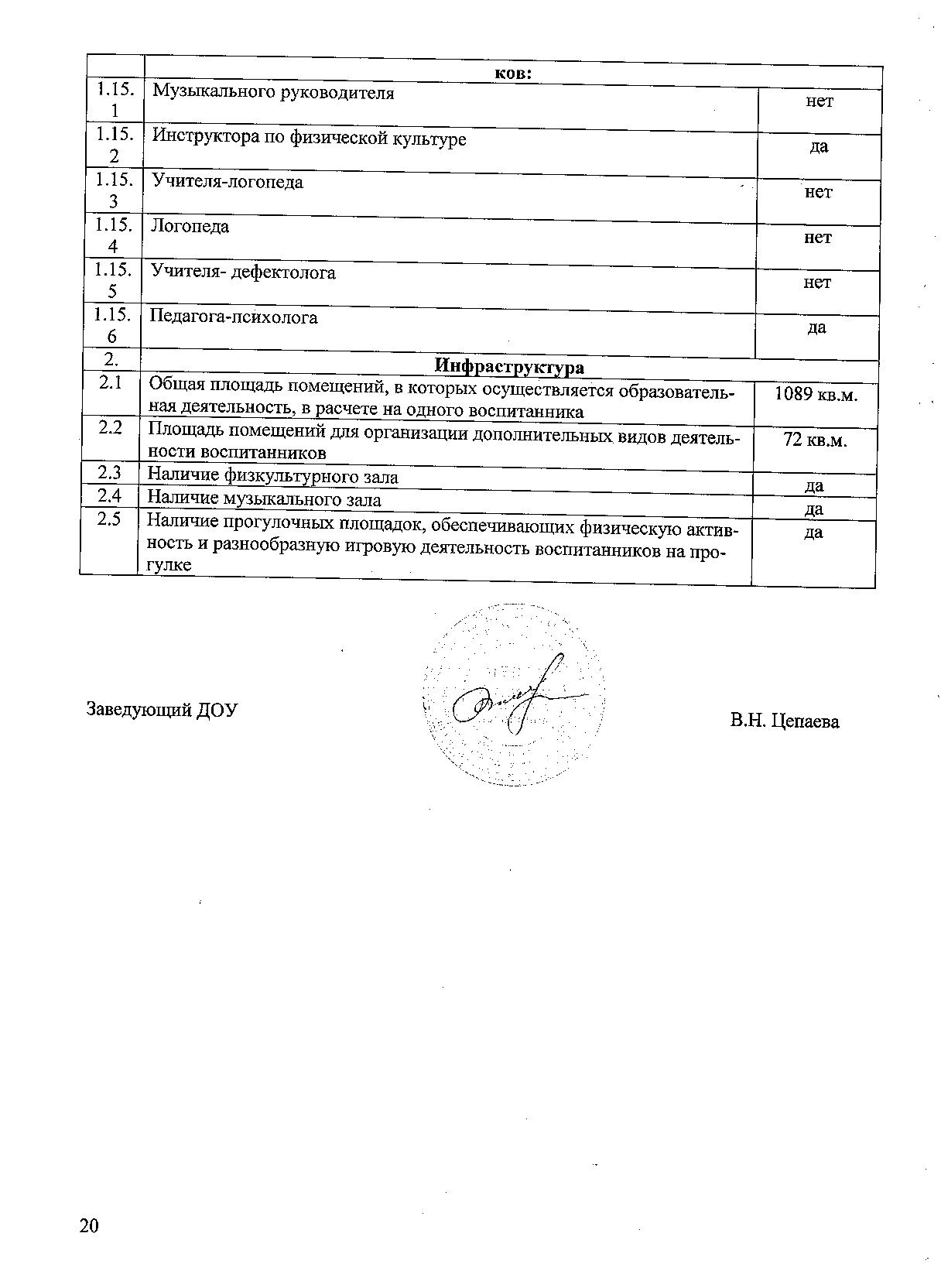 Аналитическая часть1. Общие сведения…………………………………………………………………………32. Организационно-правовое обеспечение деятельности образовательного учреждения…………………………………………………………………………….…..33. Система управления ДОУ………………………………………………………………54. Содержание образовательной деятельности…………………………………………55. Состояние материально-технической базы……………………....................................96. Медицинское обслуживание……………………………………………………………7. Организация питания воспитанников ДОУ……………………………………………10118. Анализ кадрового обеспечения образовательного процесса………...........................                  119. Организация работы по профессиональному росту педагогов………....................    1210. Взаимодействие с семьями воспитанников………………………………………….17Заключение…………………………………………………………………………….Показатели деятельности ДОУ ………………………………………………………….1718ГруппаВозрастФактическая наполняемостьМладшая разновозрастнаяС 1.5 до 4 лет25Средняя разновозрастнаяС 4 до 6 лет21Старшая разновозрастнаяС 6 до 7 лет17№Интегративные качестваИнтегративные качестваВысокий уровень, %1.Физическое развитиеФизическое развитие872.Любознательный, активныйЛюбознательный, активный1003.Эмоционально-отзывчивыйЭмоционально-отзывчивый1004.Овладевший средствами общенияОвладевший средствами общения1005.Способный управлять своим поведениемСпособный управлять своим поведением1006.Способный решать интеллектуальные и личностные задачиСпособный решать интеллектуальные и личностные задачи977.Имеющий представления о себеИмеющий представления о себе1008.Овладевший универсальными предпосылками учебной деятельностиОвладевший универсальными предпосылками учебной деятельности97№/пФорма работыФИО приглашенныхПринятые решенияРезультат выполнения принятых  решений11.Установочный педсовет «Основные направления работы учреждения в 2018-2019 гг.»Медсестра КГБУЗ «ЦРБ»август 2018г.1. Утвердить годовой учебно-календарный график, учебный план, расписание НОД на 2018-2019 учебный год.2. Утвердить парциальные программы «Юный эколог» С.Н. Николаева; «ОБЖ» К.Ю. Белая, В.Н. Зимонина; «Основы безопасности детей дошкольного возраста» Е.Н. Авдеева, О.Л. Князева, Р.Б. Стеркина; «Расту здоровым» В.Н. Зимонина; «Я – человек» Козлова С.А.»Дошкольник и экономика»А.Д.Шатова, «Компьютоша «Т.Р.Денисова,»Белая ладья Гришин В .Г.Согласно повестки пункты приняты, утверждены.1.Тематический педсовет ы:«За здоровьем в детский сад»- методический карнавал спортивно-оздоровительной работы с дошкольниками России»(круглый стол)2.Открытый показ «Путешествие в страну Здоровья»(младший возраст.-Мастерская игры»Там на неведомых дорожках..»(творческо-познавательный проект по сказкам А.С.Пушкина)«ИКТ-как средство развития познавательной активности старших дошкольников.--Открытый показ «Путешествие в страну ИКТ»-21.11.2018г.педагоги группмарт.-июль 2019ноябрь 2019г.Использовать в практической деятельности технологии сохранения и стимулирования здоровья:1.динамические паузы, подвижные и спортивные игры, релаксация, гимнастика пальчиковая, гимнастика для глаз, 2. Технологии обучения здоровому образу жизни:Физкультурное занятие,   игротерапия, коммуникативные игры. .расширить сознание детей через получение более полной информации об окружающем мире посредством ИКТ .-Продолжать создавать мультимедийную базу обучающих программ, дидактических материалов, которые могут использоваться в практикеПрименение в работе ДОУ здоровьесберегающих педагогических технологий повышает результативность воспитательно-образовательного процесса, формирует у педагогов  и родителей ценностные ориентации, направленные на сохранение и укрепление здоровья воспитанников.Организация развивающей среды в ДОУ.Выставка макетов, поделок из разнообразного материала и рисунков  (сотворчество)   «У лукоморья дуб зеленый…»Библиотечка по произведениям  А. С. Пушкина.Литературные посиделки с дошкольниками «В гостях у кота Ученого».Вовлечение родителей в образовательную деятельность детей, поддержка образовательных инициатив семьи.1. Коллективные просмотры совместной деятельности по  безопасности  жизнедеятельности в форме взаимопосещений  групппедагоги групп (сентябрь-декабрьОбновление уголков в группах по ПДД «Жизнь прекрасна ,когда безопасна»-Минуты безопасности(ППБ, антитеррор.)-профилактика простудных заболеваний.1.Согласно  к/т плана работыНаименование кружкаПедагогВсего детейКол-во часов план/фактПримечание«Академия права»*Я- исслелователь*Бобрята(экологический отряд)«Белая ладья»Корягина Татьяна АлександровнаСазонова Галина АнатольевнаСутурина Татьяна НиколаевнаПодоляк Елена Анатольевна13131010Ознакомление детей с их правами в игровой форме.Обучение основам экспериментирования, занятия-опыты.Воспитание экологической культурыДанная программа предназначена для детей старшего дошкольного возраста. В программе представлена система работы по освоению детьми шахматной игры. №Название конкурсаКто организаторСроки проведенияРезультатФИО педагогов, принявших участие в подготовкеВсероссийский уровеньВсероссийский уровеньВсероссийский уровеньВсероссийский уровеньВсероссийский уровеньВсероссийский уровень1Всероссийский смотр-конкурс «Образцовый детский сад 2018-2019»Всероссийский общественный наблюдательный совет в сфере мероприятий, конкурсов, выставок, олимпиад, смотров образования, науки и просвещения при МЦКИ08.11.2018 - 15.03.2019ПобедительЦепаева В.Н.Сазонова Г.Н.Сутурина Т.Н.№ФИО педагогаНазвание конкурсаКто организаторДата проведенияРезультатВсероссийский уровеньВсероссийский уровеньВсероссийский уровеньВсероссийский уровеньВсероссийский уровеньВсероссийский уровень1Сазонова Г.АВсероссийский педагогический конкурс «Свободное образование» Номинация «Исследовательская работа в детском саду»Конкурсная работа – проект «Поклонимся великим тем годам» (посвященный Великой Победе)«Образование Ру»ОБРУ.РФофициальный сайт Федерального агентства17 мая 2019Диплом1 место2Сазонова Г.АВсероссийский педагогический конкурс «Свободное образование» Номинация «Исследовательская работа в детском саду» Конкурсная работа – проект «Мой край родной – частица Родины большой»«Образование Ру»ОБРУ.РФофициальный сайт Федерального агентства15.11.2019Диплом1 место3Подоляк Е.А.«Люди, прославившие Россию»Пед.центр28.10.2019Диплом4Корягина Т.А.Профессиональный конкурс «Педагог года -2019» номинация «Исследовательские работы и проекты» Сайт «Диплом педагога»Апрель 2019г.Лауреат 5Корягина Т.А.Конкурс методических разработокОбразовательный портал Maam.ruФевраль 2019г.1 место6Корягина Т.А.Работа с одаренными детьми в соответствии с ФГОС Всероссийский педагогический конкурс «ФГОСОБРазование» г. Москва09.04.2019г. 2 место Диплом FO 818- 550787Корягина Т.А.Исследовательско- творческий проект «Мы – правнуки Победы»«Педагоги России 2019»02.05.2019гЛауреатМуниципальный уровеньМуниципальный уровеньМуниципальный уровеньМуниципальный уровеньМуниципальный уровеньМуниципальный уровень1Сазонова Г.А.Районный конкурс дополнительных общеобразовательных программ, программ внеурочной деятельности и программ летних формирований школьников.МБУ дополнительного образования Центр этнографической культуры сельского поселения «Село Верхняя Эконь» Комсомольского района. Муниципальный Опорный Центр Комсомольского муниципального района.15.05.2019Победитель – Диплом 1 степени в номинации «Авторская  дополнительная  общеразвивающая программа»Приказ от 15.05.2019 № 6№ФИО педагогаНазвание мероприятияКто организаторДата проведенияРезультатМеждународный уровеньМеждународный уровеньМеждународный уровеньМеждународный уровеньМеждународный уровеньМеждународный уровень1Сазонова Г.А.Международная конференция педагогов «Инновационные технологии организации дошкольного воспитания в соответствии с требованием ФГОС ДО»    Всероссийский информационный портал «Лидер»   22.04.2019Сертификат слушателяВсероссийский уровеньВсероссийский уровеньВсероссийский уровеньВсероссийский уровеньВсероссийский уровеньВсероссийский уровень2Подоляк Е.А.Конференция «Основы финансовой грамотности»Иванова Ольга Михайловна,МБУДО ЦВР«Поиск»25.11.2019г.прослушивание3Корягина Т.А.Использование мультимедиа технологий в рамках ФГОСВсероссийский образовательный портал Издательство «Просвещение» 09.10.2019Сертификат4Корягина Т.АТехнологии здоровьесбережения в психолого-педагогическом сопровождении дошкольникаИздательство «Бином. Лаборатория Знайки» г. Москва06.09.2019Сертификат5Сазонова Г.А.Открытый обучающий вебинар МЭО«Использование цифровых ресурсов для подготовки детей к школе (на примере ИОС «Мобильное электронное образование»)  ООО «Мобильное электронное образование»Россия, Москва16.05.2019Сертификат участника6Брень В.А.Форсайт-сессия «10 главных ошибок родителей первоклассников»ТЦ «Сфера»14.08.2019ПрослушиваниеМуниципальный уровеньМуниципальный уровеньМуниципальный уровеньМуниципальный уровеньМуниципальный уровеньМуниципальный уровень7Сазонова Г.А.Методический фестиваль «Инициатива в образовании» в Комсомольском муниципальном районе на базе школы № 2 села ХурбаАдминистрация Комсомольского муниципального района22.02.2019Выступление с показом презентации по теме: «Проектно – исследовательская деятельность – как метод развития познавательного интереса старших дошкольников в условиях реализации ФГОС ДО»№ФИ воспитанникаНазвание конкурсаНазвание конкурсаФИО руководителяФИО руководителяКто организаторДата проведенияДата проведенияРезультатМеждународный уровеньМеждународный уровеньМеждународный уровеньМеждународный уровеньМеждународный уровеньМеждународный уровеньМеждународный уровеньМеждународный уровеньМеждународный уровеньМеждународный уровень1.Черненко МаркЧерненко МаркКонкурс творческихпроектов "Космический корабль на старте"Конкурс творческихпроектов "Космический корабль на старте"Т.А.КорягинаМеджународный информационно-образовательный цент развития «Диплом педагога»Май 2019г.Май 2019г.ПобедительВсероссийский уровеньВсероссийский уровеньВсероссийский уровеньВсероссийский уровеньВсероссийский уровеньВсероссийский уровеньВсероссийский уровеньВсероссийский уровеньВсероссийский уровеньВсероссийский уровень1Щербаков ДанилЩербаков Данил«Окно в шахматный мир»«Окно в шахматный мир»Подоляк Е.А.«Время знаний»Май 2019гДиплом2 местоДиплом2 место4Щербаков ДанилКиле МаксимШилов РоманГилязетдинова ПолинаЩербаков ДанилКиле МаксимШилов РоманГилязетдинова ПолинаВикторина «Минувших лет живая память»Викторина «Минувших лет живая память»Т.А.Корягина«Гордость России» Центр организации и проведения международных и всероссийских дистанционных мероприятий г. МоскваМай 2019г1 место1 место1 место1 место1 место1 место1 место1 место8Турсунбоева КамилаТурсунбоева КамилаВикторина «Была вона…Была Победа…»Викторина «Была вона…Была Победа…»Т.А.Корягина«Гордость России»8.05.19г.2 место2 место9Жукова Софья – диплом 1 степениГлазкова Ксения – диплом 1 степени.Жукова Софья – диплом 1 степениГлазкова Ксения – диплом 1 степени.Всероссийская онлайн – викторина « 9 Мая – День Победы» для детей дошкольного возрастаВсероссийская онлайн – викторина « 9 Мая – День Победы» для детей дошкольного возрастаСазонова Г.А.Центр роста талантливых детей и педагогов «Эйнштейн»15.04.2019Дипломы первой степени – 7 детей.Дипломы второй степени – 3 детей.Дипломы первой степени – 7 детей.Дипломы второй степени – 3 детей.12Вагнер МарияВагнер МарияВсероссийская онлайн викторина для дошкольников «Маленький гений»Всероссийская онлайн викторина для дошкольников «Маленький гений»Брень В.А.Сайт «Дом педагога»21.11.2019Диплом 1 степениДиплом 1 степениНаправлениеЗадачиФормы проведенияИнформационно-аналитическоеВыявление интересов, потребностей, запросов родителей, уровня их педагогической грамотностисоциологические опросы;анкетирование;посещение семей;«Почтовый ящик»ПознавательноеОзнакомление родителей с возрастными и психологическими особенностями детей дошкольного возраста.Формирование у родителей практических навыков в воспитании детей.семинары-практикумы;родительские собрания (традиционная и нетрадиционная форма проведения)консультации;«круглый стол»;игры с педагогическим содержаниемНаглядно-информационноеОзнакомление родителей с работой дошкольного учреждения.Формирование у родителей знаний о воспитании и развитии детейпрезентация дошкольного учреждения;информационные проспекты для родителейнеделя открытых дверей;выпуск газетДосуговоеУстановление эмоционального контакта между педагогами, родителями, детьмидосуги;праздникиучастие родителей и детей в выставках, конкурсах.№ п/пПоказателиПоказателиЕдиница измерения1.Образовательная деятельностьОбразовательная деятельностьОбразовательная деятельность1.1Общая численность воспитанников, осваивающих образовательную программу дошкольного образования, в том числе:Общая численность воспитанников, осваивающих образовательную программу дошкольного образования, в том числе:63человека1.1.1В режиме полного дня (8-12 часов)В режиме полного дня (8-12 часов)63 человека1.1.2В режиме кратковременного пребывания (3-5 часов)В режиме кратковременного пребывания (3-5 часов)0 человек1.1.3В семейной дошкольной группеВ семейной дошкольной группе0 человек1.1.4В форме семейного образования с психолого-педагогическим сопровождением на базе дошкольной образовательной организацииВ форме семейного образования с психолого-педагогическим сопровождением на базе дошкольной образовательной организации0 человек1.2Общая численность воспитанников в возрасте до 3 летОбщая численность воспитанников в возрасте до 3 лет12 человек1.3Общая численность воспитанников в возрасте от 3 до 8 летОбщая численность воспитанников в возрасте от 3 до 8 лет51 человек1.4Численность/удельный вес численности воспитанников в общей численности воспитанников, получающих услуги присмотра и ухода:Численность/удельный вес численности воспитанников в общей численности воспитанников, получающих услуги присмотра и ухода:Численность/удельный вес численности воспитанников в общей численности воспитанников, получающих услуги присмотра и ухода:1.4.1В режиме полного дня (8-12 часов)63 100%63 100%1.4.2В режиме продленного дня (12-14 часов)0 человек / 0 %0 человек / 0 %1.4.3В режиме круглосуточного пребывания0 человек / 0 %0 человек / 0 %1.5Численность/удельный вес численности воспитанников с ограниченными возможностями здоровья в общей численности воспитанников, получающих услуги:     0 человек      0 человек 1.5.1По коррекции недостатков в физическом и (или) психическом развитии     0 человек / 0 %     0 человек / 0 %1.5.2По освоению образовательной программы дошкольного образования     0 человек      0 человек 1.5.3По присмотру и уходу     0 человек / 0 %     0 человек / 0 %1.6Средний показатель пропущенных дней при посещении дошкольной образовательной организации по болезни на одного воспитанника27 дней27 дней1.7Общая численность педагогических работников, в том числе:8 человек8 человек1.7.1Численность/удельный вес численности педагогических работников, имеющих высшее образование7 человек/88%7 человек/88%1.7.2Численность/удельный вес численности педагогических работников, имеющих высшее образование педагогической направленности (профиля)8 человек/100%8 человек/100%1.7.3Численность/удельный вес численности педагогических работников, имеющих среднее профессиональное образование1человек/14%1человек/14%1.7.4Численность/удельный вес численности педагогических работников, имеющих среднее профессиональное образование педагогической направленности (профиля)1 человек / 14%1 человек / 14%1.8Численность/удельный вес численности педагогических работников, которым по результатам аттестации присвоена квалификационная категория, в общей численности педагогических работников, в том числе:8 человек / 100%8 человек / 100%1.8.1Высшая2 человека / 29 %2 человека / 29 %1.8.2Первая1 человек / 14 %1 человек / 14 %1.9Численность/удельный вес численности педагогических работников в общей численности педагогических работников, педагогический стаж работы которых составляет:Численность/удельный вес численности педагогических работников в общей численности педагогических работников, педагогический стаж работы которых составляет:Численность/удельный вес численности педагогических работников в общей численности педагогических работников, педагогический стаж работы которых составляет:1.9.1До 5 летДо 5 лет0 человек / 0 %1.9.2Свыше 30 летСвыше 30 лет5 человек / 62.5%1.10Численность/удельный вес численности педагогических работников в общей численности педагогических работников в возрасте до 30 летЧисленность/удельный вес численности педагогических работников в общей численности педагогических работников в возрасте до 30 лет0 человек /  0 %1.11Численность/удельный вес численности педагогических работников в общей численности педагогических работников в возрасте от 55 летЧисленность/удельный вес численности педагогических работников в общей численности педагогических работников в возрасте от 55 лет3 человека / 37.5%1.12Численность/удельный вес численности педагогических и административно-хозяйственных работников, прошедших за последние 5 лет повышение квалификации/профессиональную переподготовку по профилю педагогической деятельности или иной осуществляемой в образовательной организации деятельности, в общей численности педагогических и административно-хозяйственных работниковЧисленность/удельный вес численности педагогических и административно-хозяйственных работников, прошедших за последние 5 лет повышение квалификации/профессиональную переподготовку по профилю педагогической деятельности или иной осуществляемой в образовательной организации деятельности, в общей численности педагогических и административно-хозяйственных работников8человек / 100%1.13Численность/удельный вес численности педагогических и административно-хозяйственных работников, прошедших повышение квалификации по применению в образовательном процессе федеральных государственных требований в общей численности педагогических и административно-хозяйственных работниковЧисленность/удельный вес численности педагогических и административно-хозяйственных работников, прошедших повышение квалификации по применению в образовательном процессе федеральных государственных требований в общей численности педагогических и административно-хозяйственных работников8 человек / 100%1.14Соотношение “педагогический работник/воспитанник” в дошкольной образовательной организацииСоотношение “педагогический работник/воспитанник” в дошкольной образовательной организации8 человек /63 человека1.15Наличие в образовательной организации следующих педагогических работни-Наличие в образовательной организации следующих педагогических работни-Наличие в образовательной организации следующих педагогических работни-